V sredo, 26. 4. 17, je potekalo tekmovanje v keglanju. Našo šolo so zastopali Abraham Teja, Pečoler Eva, Ikanović Mevlana in Knez Klemen. Z odličnim rezultatom (189 podrtih kegljev) je zmagala Abraham Teja (T2).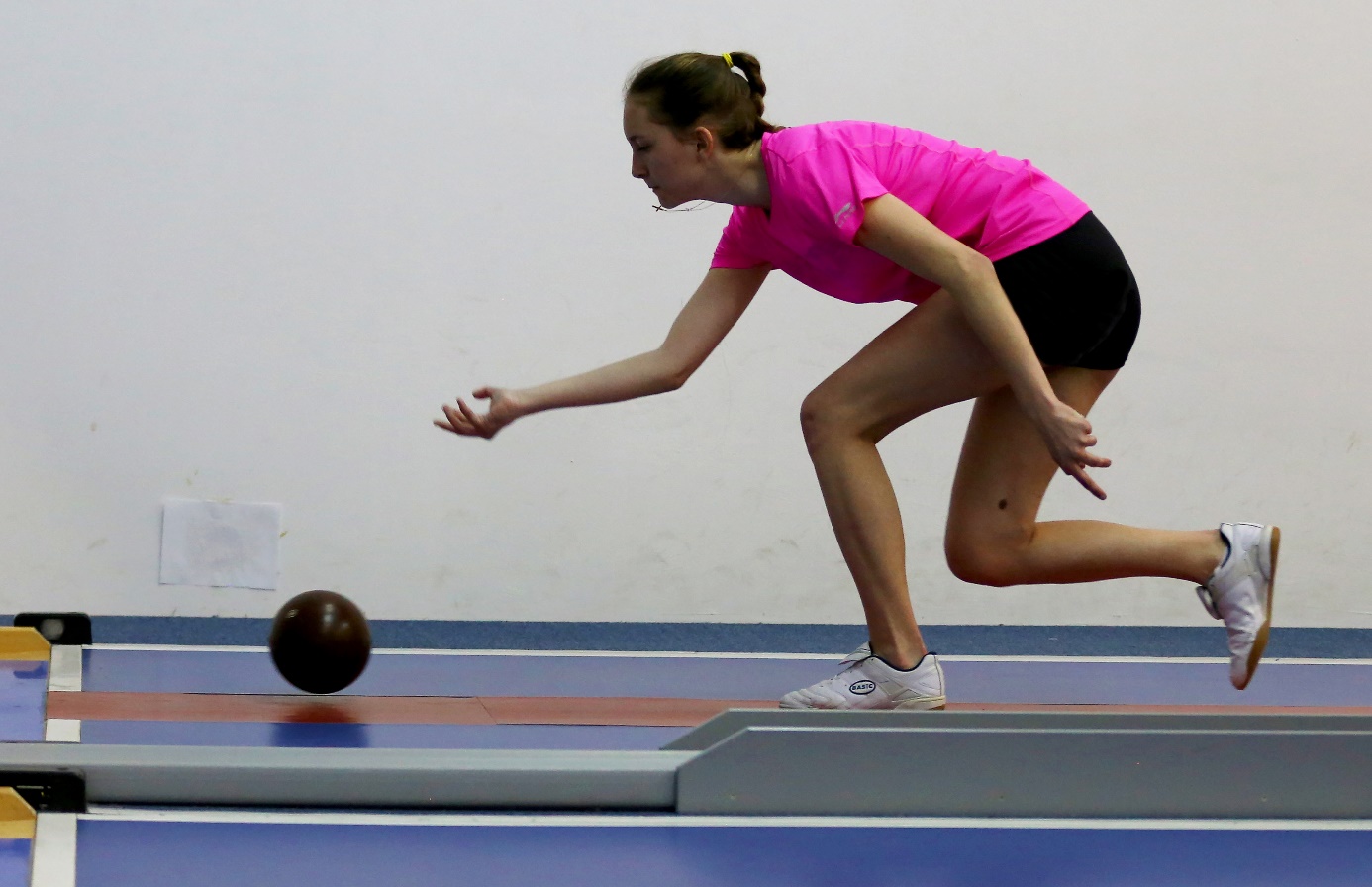 